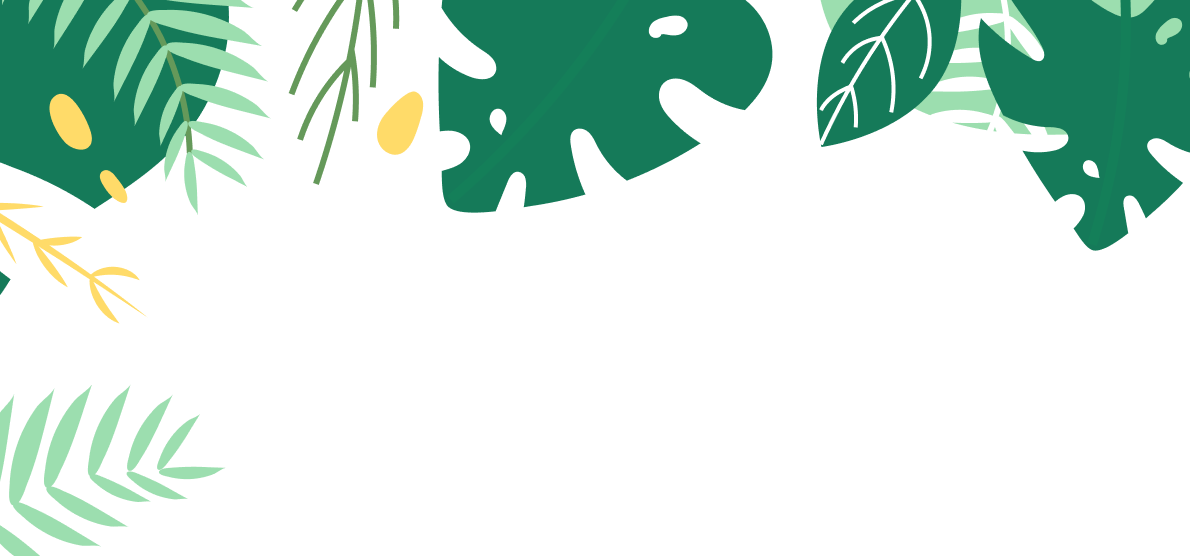 Немного о себеЯ научился этим летомИ достиг результатовФотографии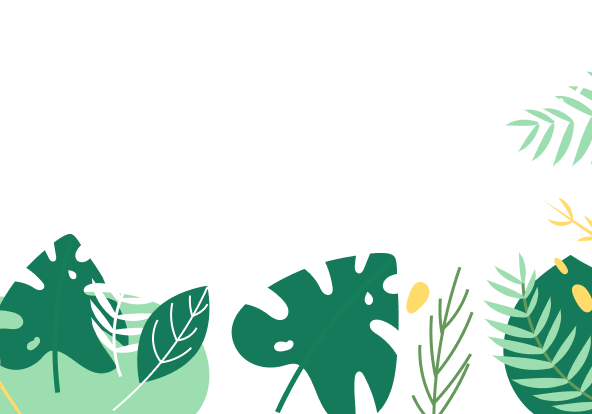 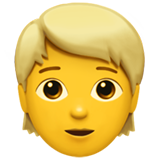 Алексеев Артем Иванович, 17 лет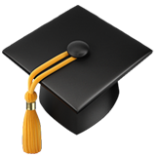 УО «МГМПТК»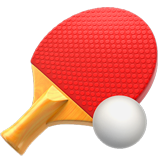 Турники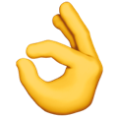 Варить борщПодтягиваться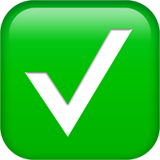 Варю вкусный борщПодтягиваюсь 30 раз